В предверии Дня матери  учащиеся начальных классов   рисовали  портреты свои мам. В результате все их работы были  представлены   на  выставке «Портрет любимой мамы», которую  имели возможность посмотреть  и наши односельчане,  и,  конечно же, мамы наших юных художников.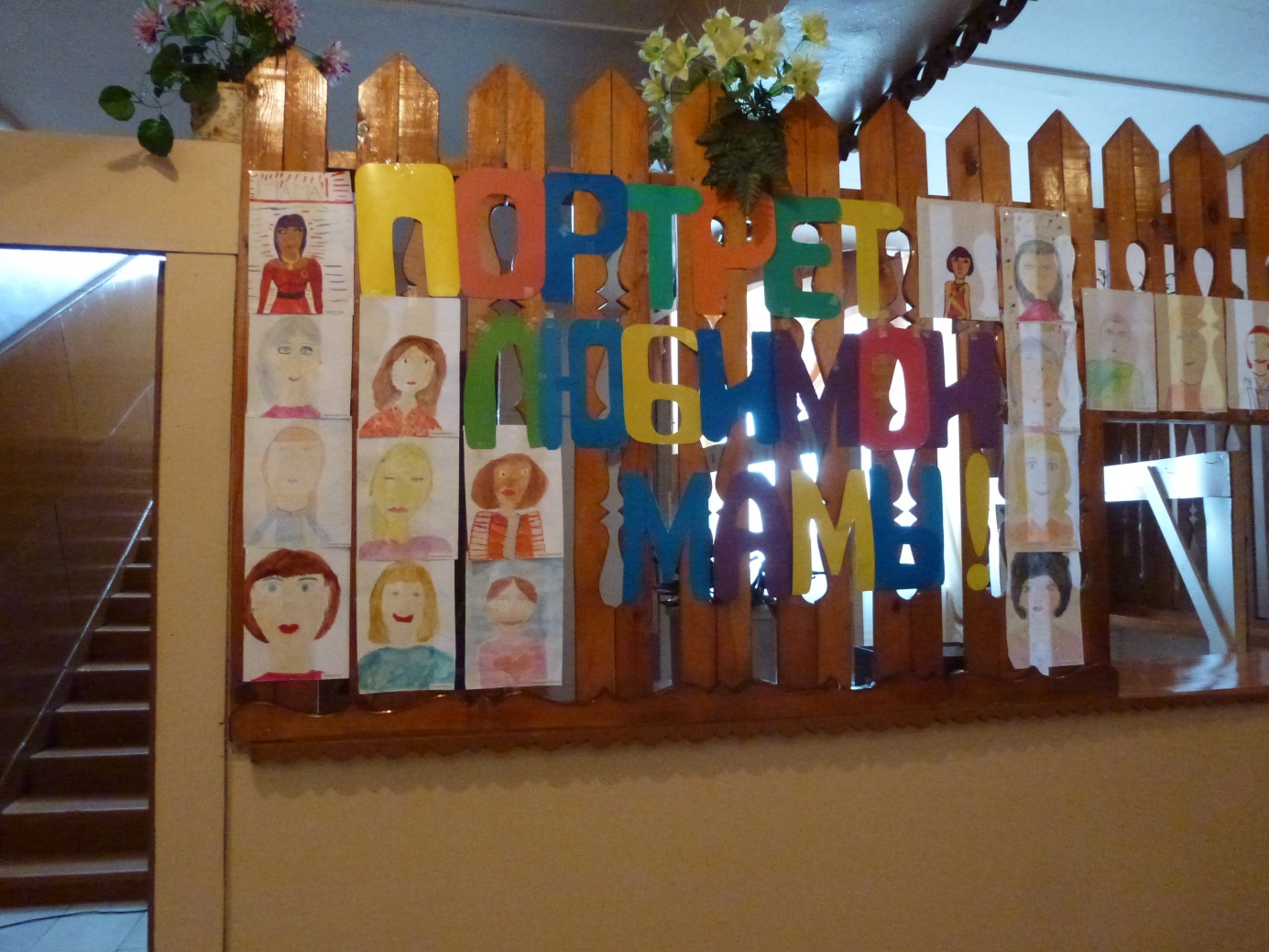 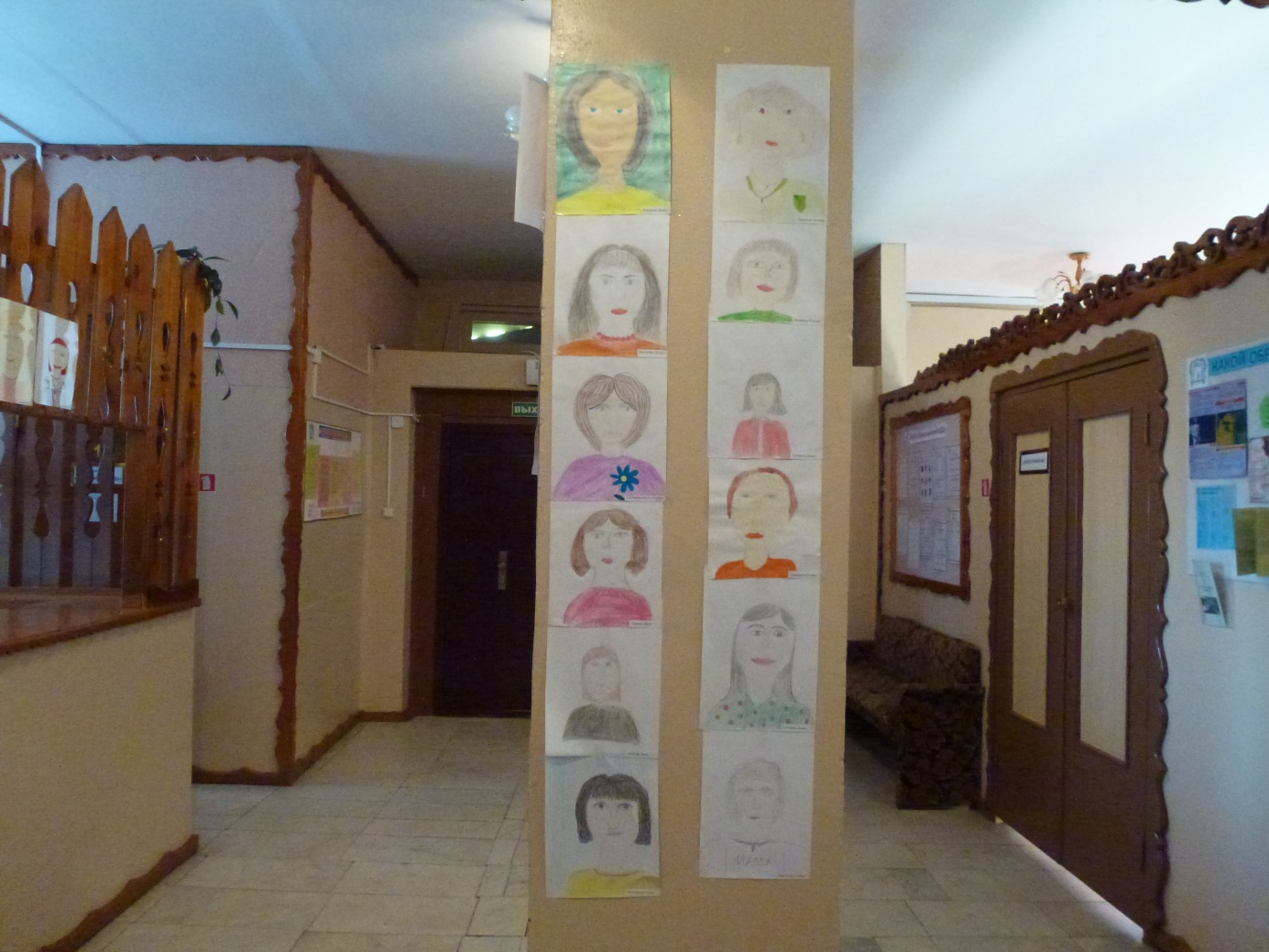 